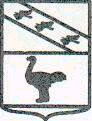 АДМИНИСТРАЦИЯ ГОРОДА ЛЬГОВА КУРСКОЙ ОБЛАСТИ ПОСТАНОВЛЕНИЕОт 10.04.2020 г. № 398О внесение изменений в постановление Администрации города Льгова Курской области от 13.03.2020 г. № 290 «Об утверждении муниципальной программы «Защита населения и территории от чрезвычайных ситуаций, обеспечение пожарной безопасности и безопасности людей на водных объектах в город Льгове Курской областиВ соответствии с Решением Льговского Городского Совета депутатов от 31.03.2020 г. № 27 «О внесении изменений в Решение Льговского Городского Совета депутатов от 23.12.2019 г. № 107 «О бюджете муниципального образования «Город Льгов» Курской области на 2020 год и на плановый период 2021 и 2022 годов» Администрация города Льгова Курской области ПОСТАНОВЛЯЕТ:1.Внести следующие изменения в Муниципальную программу «Защита населения и территории от чрезвычайных ситуаций, обеспечение пожарной безопасности и безопасности людей на водных объектах в муниципальном образовании «Город Льгов» Курской области»:- приложение № 1 к Муниципальной программе «Защита населения и территории от чрезвычайных ситуаций, обеспечение пожарной безопасности и безопасности людей на водных объектах в муниципальном образовании «Город Льгов» Курской области» изложить в новой редакции (прилагается). 2. Настоящее Постановление вступает в силу со дня его опубликования в установленном порядке.Глава города                                               В.В. Воробьёв  Приложение № 1Приложение № 1Приложение № 1к Муниципальной программе "Защита населения и территорий от ЧС, к Муниципальной программе "Защита населения и территорий от ЧС, к Муниципальной программе "Защита населения и территорий от ЧС, обеспечения пожарной безопасности и безопасности людей на водных объектахв городе Льгове Курской области"(в редакции Постановление от 10.04.2020 г. № 398 )обеспечения пожарной безопасности и безопасности людей на водных объектахв городе Льгове Курской области"(в редакции Постановление от 10.04.2020 г. № 398 )обеспечения пожарной безопасности и безопасности людей на водных объектахв городе Льгове Курской области"(в редакции Постановление от 10.04.2020 г. № 398 )Распределение бюджетных ассигнований по целевым статьям                                                    (муниципальным программам города Льгова Курской областии непрограммным направлениям деятельности), группам видов расходов на 2020 год и на плановый период 2021 и 2022 годов (рублей)